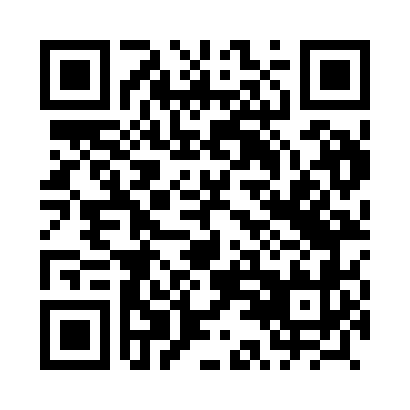 Prayer times for Orzelek, PolandWed 1 May 2024 - Fri 31 May 2024High Latitude Method: Angle Based RulePrayer Calculation Method: Muslim World LeagueAsar Calculation Method: HanafiPrayer times provided by https://www.salahtimes.comDateDayFajrSunriseDhuhrAsrMaghribIsha1Wed2:345:1412:475:578:2110:522Thu2:335:1212:475:588:2310:533Fri2:335:1012:475:598:2410:534Sat2:325:0812:476:008:2610:545Sun2:315:0612:476:018:2810:556Mon2:305:0512:476:028:3010:567Tue2:295:0312:476:038:3110:568Wed2:285:0112:476:048:3310:579Thu2:284:5912:466:058:3510:5810Fri2:274:5712:466:068:3710:5811Sat2:264:5512:466:078:3810:5912Sun2:264:5412:466:088:4011:0013Mon2:254:5212:466:098:4211:0114Tue2:244:5012:466:108:4311:0115Wed2:244:4912:466:118:4511:0216Thu2:234:4712:466:128:4711:0317Fri2:224:4512:466:138:4811:0318Sat2:224:4412:476:148:5011:0419Sun2:214:4212:476:158:5111:0520Mon2:214:4112:476:168:5311:0621Tue2:204:4012:476:178:5511:0622Wed2:204:3812:476:178:5611:0723Thu2:194:3712:476:188:5711:0824Fri2:194:3612:476:198:5911:0825Sat2:184:3412:476:209:0011:0926Sun2:184:3312:476:219:0211:1027Mon2:174:3212:476:229:0311:1028Tue2:174:3112:476:229:0411:1129Wed2:174:3012:486:239:0611:1230Thu2:164:2912:486:249:0711:1231Fri2:164:2812:486:259:0811:13